Пример резюме менеджера по работе с клиентамиФИОДата рождения: xx.xx.xxxx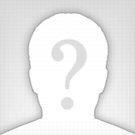 Город: МоскваМоб. телефон: +7 (000) 000 00 00E-mail: xxxxxxxxxxx@gmail.comОсновные данные:Желаемая должность:КурьерЗанятость: постояннаяОпыт работы: нетАвтомобиль: нетВодительские права: естьОпыт работы:2015 — 2016Компания: ООО «Росинтер Ресторантс»Курьер пеший Обязанности: Доставка заказаПолучение оплаты за заказМатериальная ответственность за вверенные наличные деньги2012 — 2015Компания: ООО «СовСибирь»Курьер пеший Обязанности: Доставка корреспонденцииПолучение оплаты за корреспонданциюМатериальная ответственность за вверенные наличные деньгиОбразование:2000 — 2011Среднее:Школа №25 города НовосибирскПрофессиональные навыки:Хорошее знание городаО себе:Хорошая физическая формаОбязательностьПунктуальностьВысокая скоростьОпрятность